Отчёт средней группы по проекту «Зимние забавы».Составитель: Шерстнева Н.В.Цель:  расширение  знаний детей  о зимних играх и забавах, о правилах безопасности детей на зимней прогулке.Интеграция областей: «Познавательное развитие», «Социально-коммуникативное развитие», «Речевое развитие», «Художественно-эстетическое развитие».Тип проекта: познавательный.Сроки проведения: краткосрочный с 03.1 2по 10.12. 2018 год.Итоговая работа: изготовление фото альбома «Зимние забавы».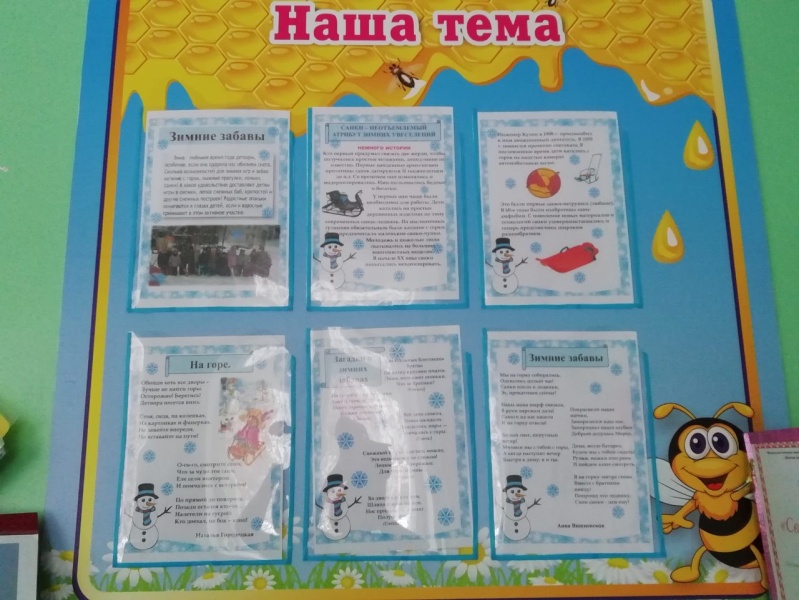 Понедельник.Показ презентации на тему: «Здравствуй зимняя пора».Цель: способствовать расширению представлений о зиме (погода, природа, забавы детей). Сформировать у детей представления о зимних явлениях природы, учить называть правильно ихЛепка «Девочка в зимней одежде» (Т.С.Комарова стр. 47).Цель:  Вызвать у детей желание передать образ девочки в лепном изображении.  Формировать умение выделять части человеческой фигуры в одежде (голова, расширяющаяся книзу шубка, руки) передавать их с соблюдением пропорций. закреплять умение работать аккуратно, используя приобретённые навыки и приёмы лепки, соблюдать пропорции.Рассматривание альбома: «Зима».Цель: продолжать знакомить детей со временем года «Зима»; развивать речь, память; воспитывать любознательность.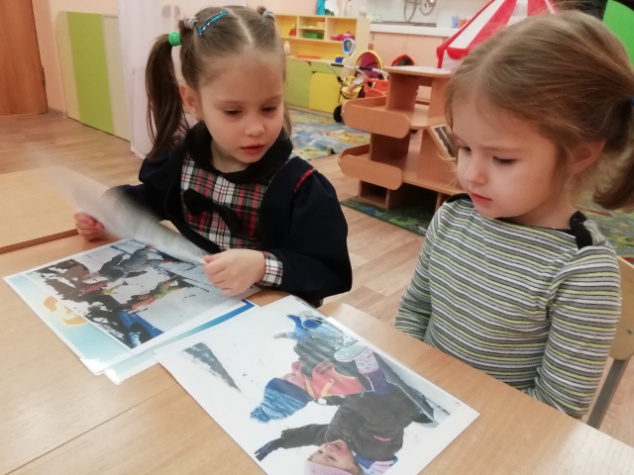 Д/и «Елочка».Цель: работа с геометрическими треугольными формами.Вторник.Д/и «Доскажи словечка».Цель: учить образовывать однокоренные слова; продолжать развитие речевой культуры; совершенствовать грамматический строй речи.Пальчиковая игра «На дворе мороз и ветер».Цель: приобщать детей к здоровому образу жизни, формировать навык выполнения пальчиковой игры; развивать речевую культуру.Д/и «Морозный солнечный денёк».Цель: познакомить детей с тем, как живут звери зимой. Вызвать к ним добрые чувства.Среда.Д/и «Неумейка».Цель: учить подбирать действия к спортивному инвентарю, активизировать словарь; развивать связную речь детей, уметь рассуждать.Заучивание потешки «Как на тоненький ледок».Цель: продолжать знакомить с народным фольклором; воспитывать интерес к рифмованным текстам; повторить знакомые считалки. Развивать речевую культуру.На прогулке:Трудовая деятельность. Сбор снега для постройки горки.Цель: учить работать сообща, добиваясь выполнения задания общими усилиями.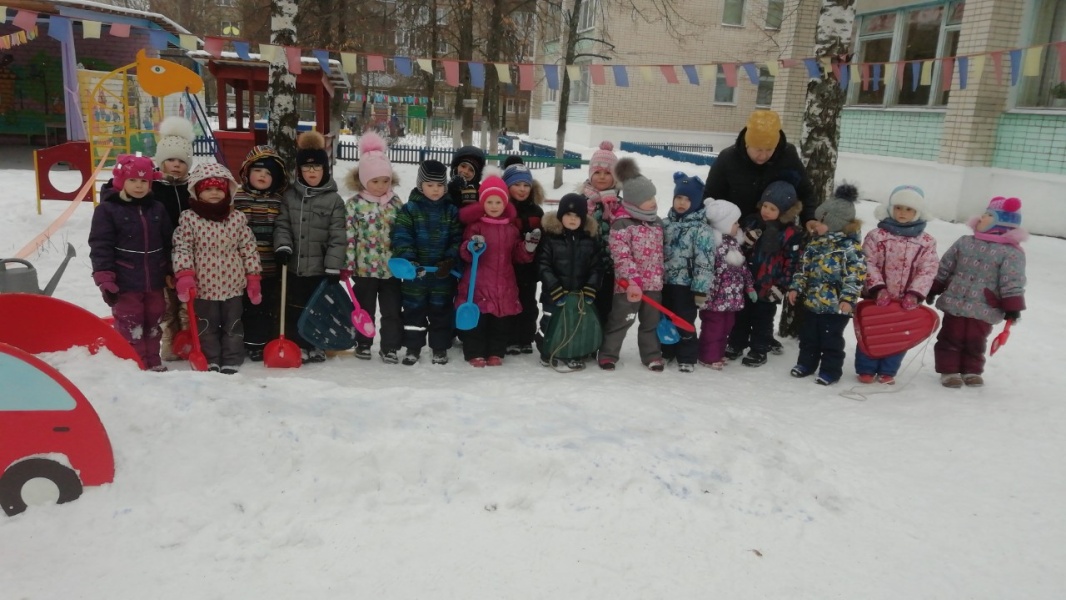 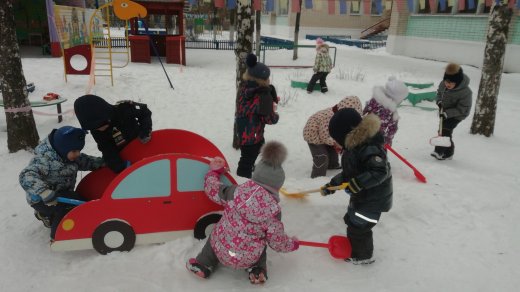 Сооружения горки для кукол, прихлопывая снега лопаткой.Ц: учить работать сообща, получать радость от выполненного труда и его результата.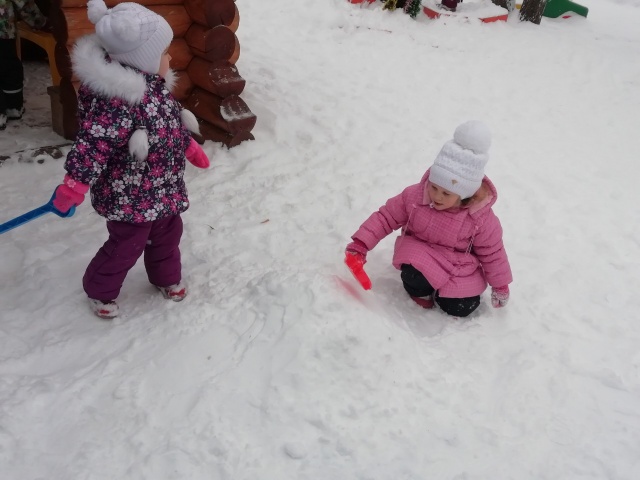 П/и «Зайцы».Цель: добиваться выполнения прыжков на двух ногахД/и «Автомобиль (снегоуборочная машина)».Цель: уточнить с детьми основные части легкового автомобиля. Закреплять представление детей о нем.Четверг.Развитие речи занятие № 2 (декабрь) «Чтение и заучивание стихотворений о зиме» (В.В. Гербова стр. 44).Цель: приобщать детей к поэзии. Помогать детям запоминать и выразительно читать стихотворения. Расширить и углубить знания детей о зиме, об ее основных особенностях.Конструирование тема 3 «Терема для снеговиков» (Л.В.Куцакова стр.31) – работа с иллюстрациями.Цель: развивать конструкторские навыки детей; упражнять в сооружении прочных построек с перекрытиями        способом обстраивания бумажных моделей кирпичиками, делая перекрытия из пластин и плат, сооружая надстройки на перекрытиях, украшая крыши различными деталями.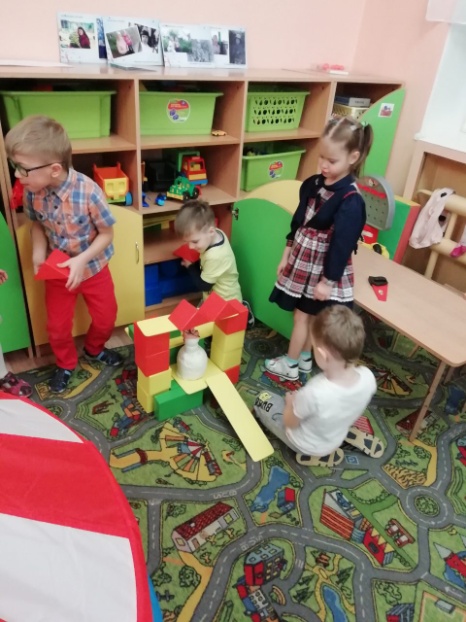 Д/и «Назови вид спорта и покажи»Цель: учить определять зимние виды спорта по выполненным действиям; обогащать словарный запас.Пятница.Экспериментирование: опыт «Свойства снега».Цель: расширять представление детей о свойствах снега, организовать наблюдение за его таянием, учить рассказать о «превращениях» снега (сначала снег становиться рыхлым, водяным, а потом превращается в воду).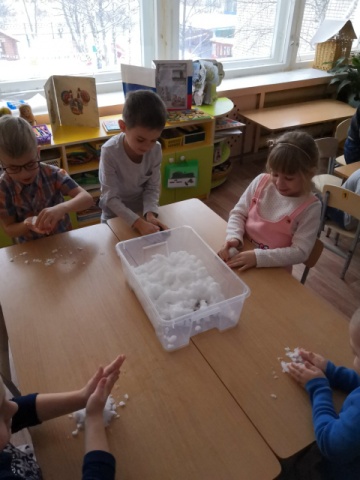 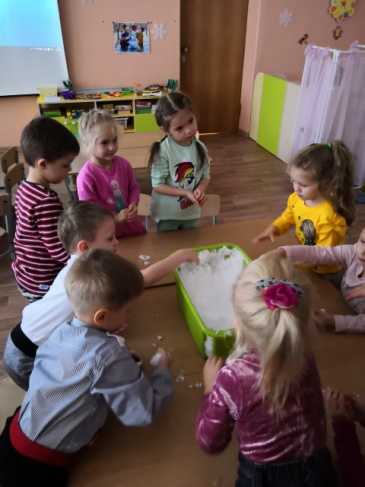 Д/и «Снежинки».Цель: познакомить с защитными свойствами снега. Рассказать о строении снежинок, разнообразии узоров и форм. Закреплять умение вырезать различные формы снежинок.«Что подарит нам зима» (Л.В.Абрамова стр. 34).Цель: продолжать формировать у детей представление о зимних забавах. Развивать внимание и интерес к слову в литературном произведении.